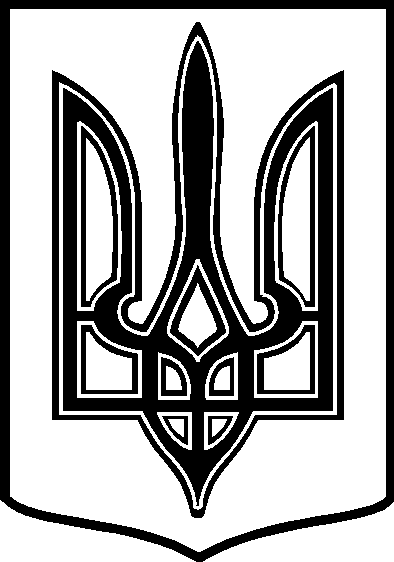 У К Р А Ї Н АТАРТАЦЬКА    СІЛЬСЬКА    РАДАЧЕЧЕЛЬНИЦЬКОГО  РАЙОНУ       ВІННИЦЬКОЇ    ОБЛАСТІРІШЕННЯ № 16. 19.11.2015   року                                                                                  2  сесія  7 скликання с.ТартакПро оплату праці  Тартацькогосільського голови  .Відповідно до ст. 28 Закону України „ Про місцеве самоврядування в Україні» , Постанови Кабінету Міністрів № 268 від 09.03.2006 року  „ Про упорядкування структури та умов оплати праці працівників апарату  органів виконавчої влади ,органів прокуратури , судів та інших органів” , ст..ст. 23,78 Бюджетного Кодексу України  ,  Положення про порядок преміювання працівників Тартацької сільської ради на 2015 рік , з нагоди професійного свята - Дня місцевого  самоврядування та  відповідно  до його особистого вкладу в загальні результати роботи    Сільська  рада   В И Р І Ш И Л А:Преміювати    Тартацького  сільського голову  Демченка Віктора Володимировича  відповідно  до його особистого вкладу в загальні результати роботи  в розмірі  50%  посадового окладу  помісячно  протягом   2015 рокуПреміювати    Тартацького  сільського голову  Демченка Віктора Володимировича  до професійного свята – Дня місцевого самоврядування     в розмірі  2000 грн..      2. Бухгалтеру сільської ради   Горловій С.І. провести відповідні нарахування          та виплати  в межах фонду оплати праці  .        3.Контроль за виконанням даного рішення покласти на постійну комісію з питань                бюджету та планування фінансів ,  розвитку соціальної сфери , соціального        захисту населення ./Голова комісії – Ткач О.Ф. /Сільський  голова:                                      В.В. Демченко   